DOSSIER « PROJETS - ACTIONS »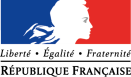 2023-2024Intitulé :Durée ou échéancier :	Classe (s) concernée(s) :	Nombre total d’élèves :Personne(s) référente(s) sur ce projet :AVIS : Hébergement : NON 	OUI  Si oui, préciser le mode et le lieu : PROJETS - ACTIONS - Fiche BudgetProfesseur(s) référent(s) : C Racine et L . Gambra (*) Le budget doit être équilibré : Recettes = DépensesCommentaires de l’Adjointe gestionnaire (si nécessaire) : PROJETS - ACTIONSOrganisation préalableRemplacements et/ou réaménagement des emplois du tempsIndiquer les classes libérées, le nom des professeurs concernés et les modalités de remplacement (dates prévues) ou le réaménagement des emplois du temps proposés.Visa du Proviseur : Claude PARRADOLe : …… / ….… / 202…..ÉtapesDiagnostic - ObjectifsDiagnostic - ObjectifsDiagnostic - ObjectifsPréparationPréparationPréparationPréparationValidation du C.A.Validation du C.A.Accord RéalisationÉvaluationÉtapesIdentification du besoinFormulation des objectifsChoix des activitésRédaction du dossier "Projets - actions"Validation du DDFPTEnvisager le budget, Recherche de devis et de financementsSe rapprocher de la gestionnaireValidation de l’Adjointe gestionnaireAutorisation de dépenses
Inscription au budgetSI : 
- participation financière des familles
- demande de financements externesAccord du ProviseurRéalisationÉvaluationÉléments déterminantsAnalyse du contexte
définition d'une problématique
Ressources internes et externesAnalyse du contexte
définition d'une problématique
Ressources internes et externesAnalyse du contexte
définition d'une problématique
Ressources internes et externesRédaction du dossier "Projets - actions"Les référentielsL’équilibre Recettes = DépensesL’équilibre Recettes = DépensesHiérarchisation des différents projets présentés et voteHiérarchisation des différents projets présentés et voteConformité vis à vis du projet d'établiss_tRéalisationÉvaluationCalendrierLe plus tôt possible, de septembre à novembre, année civile « A-1 »Le plus tôt possible, de septembre à novembre, année civile « A-1 »Le plus tôt possible, de septembre à novembre, année civile « A-1 »Le plus tôt possible, de septembre à novembre, année civile « A-1 »Le plus tôt possible, de septembre à novembre, année civile « A-1 »Le plus tôt possible, de septembre à novembre, année civile « A-1 »Le plus tôt possible, de septembre à novembre, année civile « A-1 »Décembre année A-1Le C.A. précédent la réalisationAu plus tard, mois précédentsAnnée civile AAnnée civile ASortie    Voyage Autre    XObjectifs pédagogiques visés :Objectifs pédagogiques visés :Descriptif du projet :DDFPT : le : … / … / 202.. Conforme au(x) référentiel(s) Non conforme au(x) référentiel(s)Adjointe Gestionnaire : le : … / … / 202.. Budget équilibré Budget non équilibréACCORD FINAL :	le : …… / …… / 202……..Le Proviseur : Claude PARRADO,	Signature :	 OUI        NONACCORD FINAL :	le : …… / …… / 202……..Le Proviseur : Claude PARRADO,	Signature :	 OUI        NONÉquipe éducative :Équipe éducative :Équipe éducative :Équipe éducative :NomPrénomFonctionDisciplineTiers associés au projet :Tiers associés au projet :Tiers associés au projet :Tiers associés au projet :Raison socialeVilleNom du contactNombre heures intervenantÉlèves bénéficiaires :ClasseNom du P.P.Nombre d’élèvesDont : DPDont InternesAction(s) se déroulant hors de l’établissement :Action(s) se déroulant hors de l’établissement :Action(s) se déroulant hors de l’établissement :Action(s) se déroulant hors de l’établissement :Action(s) se déroulant hors de l’établissement :Localisation ou villeDateMoyen(s) de déplacementHeure départHeure retourÉvaluation – Indicateurs d’évaluationRECETTES Rappel : aucun encaissement par les enseignantsResponsable projet     OrdonnateurRECETTES Rappel : aucun encaissement par les enseignantsResponsable projet     OrdonnateurRECETTES Rappel : aucun encaissement par les enseignantsResponsable projet     OrdonnateurDEPENSES Rappel : fournir 3 devisResponsable projet     OrdonnateurDEPENSES Rappel : fournir 3 devisResponsable projet     OrdonnateurDEPENSES Rappel : fournir 3 devisResponsable projet     OrdonnateurCrédits d’Etat pédagogiqueDotation aide au projetMontant déplacementElèvesEncadrantsAides CollectivitésTerritoriales(CVLA….)EntréesElèves    -     EncadrantsContribution MDLAssurances    Individuelles / AnnulationFonds privésHébergementElèves    -     EncadrantsFonds de roulementMontant voté au CADiversIntervention FNE : Contribution familleMontant voté au CADiversIntervention FNE : AutresTotal (*)Total (*)Professeur(s) référent(s) : Céline GenaisChristelle RacineDocuments indispensables à faire compléter et à garder en votre possession :  Autorisations parentales Assurances Droit à l’imageClasse(s) libérée(s)Professeur(s) concerné(s)Modalité remplacementRéaménagement des emplois du tempsM1M2M3M4S1S2S3S4